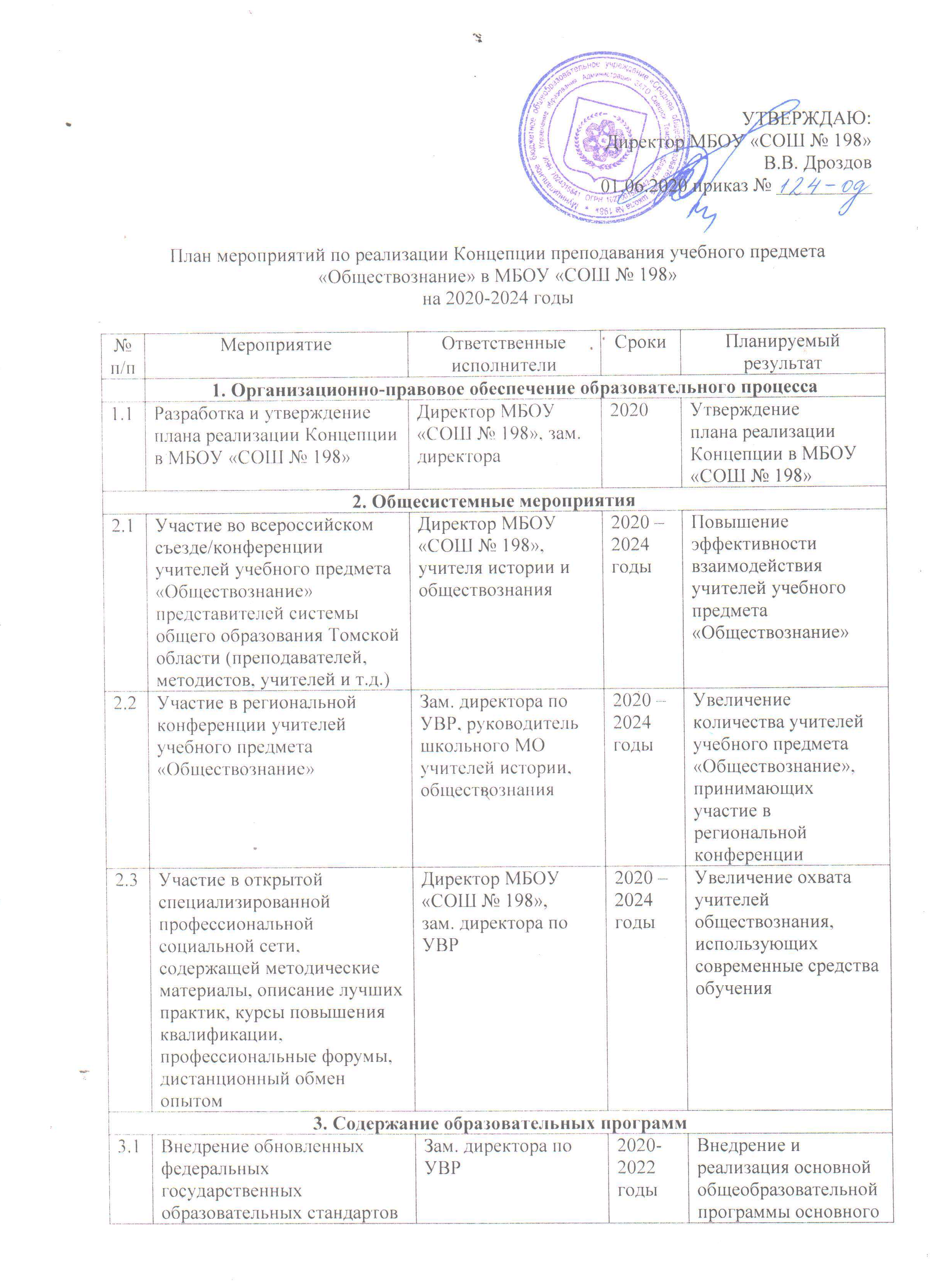 УтверждАЮ: Директор МБОУ «СОШ № 198»В.В. Дроздов01.06.2020 приказ № __________План мероприятий по реализации Концепции преподавания учебного предмета «Обществознание» в МБОУ «СОШ № 198»на 2020-2024 годы №п/пМероприятиеОтветственные исполнителиСрокиПланируемый результат1. Организационно-правовое обеспечение образовательного процесса1. Организационно-правовое обеспечение образовательного процесса1. Организационно-правовое обеспечение образовательного процесса1. Организационно-правовое обеспечение образовательного процесса1.1Разработка и утверждение плана реализации Концепции в МБОУ «СОШ № 198»Директор МБОУ «СОШ № 198», зам. директора2020Утверждение  плана реализации Концепции в МБОУ «СОШ № 198»2. Общесистемные мероприятия2. Общесистемные мероприятия2. Общесистемные мероприятия2. Общесистемные мероприятия2. Общесистемные мероприятия2.1Участие во всероссийском съезде/конференции учителей учебного предмета «Обществознание» представителей системы общего образования Томской области (преподавателей, методистов, учителей и т.д.)  Директор МБОУ «СОШ № 198», учителя истории и обществознания2020 – 2024 годыПовышение эффективности взаимодействия учителей учебного предмета «Обществознание»2.2Участие в региональной конференции учителей учебного предмета «Обществознание»Зам. директора по УВР, руководитель школьного МО учителей истории, обществознания2020 – 2024 годыУвеличение количества учителей учебного предмета «Обществознание», принимающих участие в региональной конференции2.3Участие в открытой специализированной профессиональной социальной сети, содержащей методические материалы, описание лучших практик, курсы повышения квалификации, профессиональные форумы, дистанционный обмен опытомДиректор МБОУ «СОШ № 198», зам. директора по УВР2020 – 2024 годыУвеличение охвата учителей обществознания, использующих современные средства обучения 3. Содержание образовательных программ3. Содержание образовательных программ3. Содержание образовательных программ3. Содержание образовательных программ3. Содержание образовательных программ3.1Внедрение обновленных федеральных государственных образовательных стандартов общего образования и основной общеобразовательной программы основного общего и среднего общего образования (в части учебного предмета «Обществознание») (с учетом утвержденных Министерством просвещения Российской Федерации документов)Зам. директора по УВР2020-2022 годыВнедрение и реализация основной общеобразовательной программы основного общего и среднего общего образования в части отражения положений Концепции (в том числе внедрению новых форм и методов реализации учебного предмета «Обществознание»)3.2Участие обучающихся общеобразовательных организаций Томской области во Всероссийской олимпиаде школьников по учебному предмету «Обществознание» и в олимпиадах по отдельным модулям обществоведческого курсаЗам. директора по УВР2020 – 2024 годыУвеличение количества обучающихся, принимающих участие во Всероссийской олимпиаде школьников по учебному предмету «Обществознание» и в олимпиадах по отдельным модулям обществоведческого курса4. Воспитание и социализация обучающихся4. Воспитание и социализация обучающихся4. Воспитание и социализация обучающихся4. Воспитание и социализация обучающихся4. Воспитание и социализация обучающихся4.1Расширение участия обучающихся в общественно значимых, социальных, в том числе волонтерских проектахДиректор МБОУ «СОШ № 198», зам. директора по воспитательной работе2020 – 2024 годы Увеличение охвата обучающихся, участвующих в общественно значимых, социальных, в том числе волонтерских проектах4.2Обеспечение эффективной интеграции рабочих программ с программой воспитания и социализации обучающихсяЗам. директора по УВР, зам. директора по воспитательной работе2020 – 2024 годы Реализация рабочих программ учебного предмета «Обществознание»5. Обеспечение условий реализации образовательного процесса5. Обеспечение условий реализации образовательного процесса5. Обеспечение условий реализации образовательного процесса5. Обеспечение условий реализации образовательного процесса5. Обеспечение условий реализации образовательного процесса5.1 Организация и проведение проблемных семинаров по средствам обученияЗам. директора по УВР2020 – 2024 годы Увеличение количества учителей обществознания, использующих современные средства обучения5.2 Развитие цифровых информационных и образовательных ресурсов, включающих инструменты организации индивидуальной или совместной деятельности обучающихся (цифровые учебные модули для самостоятельного углубленного изучения отдельных тем и разделов; учебные компьютерные игры, тренажеры и симуляторы, сетевые инструменты проектной деятельности)Зам. директора по УВР2020 – 2024 годы Формирование банка цифровых и образовательных ресурсов, включающих инструменты организации индивидуальной или совместной деятельности (цифровые учебные модули для самостоятельного углубленного изучения отдельных тем и разделов; учебные компьютерные игры, тренажеры и симуляторы, сетевые инструменты проектной деятельности)5.3Использование возможностей портала «Российская электронная школа»Зам. директора по УВР, руководитель ШМО2020 – 2024 годы Расширение возможностей преподавания учебного предмета «Обществознание»5.4Обновление материально-технической базы кабинетов обществознанияДиректор МБОУ «СОШ № 198»2020 – 2024 годыОбновление материально-технической базы учебных кабинетов обществознания6. Дополнительное образование6. Дополнительное образование6. Дополнительное образование6. Дополнительное образование6. Дополнительное образование6.1Внедрение методических рекомендаций по совершенствованию механизмов координации и интеграции внеурочной деятельности и дополнительного образованияЗам. директора по УВР, зам. директора по воспитательной работе2020 – 2024 годы Внедрение в практику работы методических рекомендаций по совершенствованию механизмов координации и интеграции внеурочной деятельности дополнительного образования6.2Формирование современной системы оценивания индивидуальных достижений, в том числе средствами регионального модельного центра дополнительного образованияЗам. директора по УВР, зам. директора по воспитательной работе2020 – 2024 годы Расширение возможностей оценивания индивидуальных достижений учащихся7. Популяризация учебного предмета7. Популяризация учебного предмета7. Популяризация учебного предмета7. Популяризация учебного предмета7. Популяризация учебного предмета7.1Участие в региональных мероприятиях просветительского и образовательного характера, направленных на формирование социально активной, уважающей закон и правопорядок личностиЗам. директора по УВР, зам. директора по воспитательной работе2020 – 2024 годы Повышение уровня социальной активности и гражданского правосознания обучающихся7.2Привлечение представителей научных, образовательных, общественных организаций, ведомств к организации и проведению мероприятий просветительского и образовательного характераЗам. директора по УВР, зам. директора по воспитательной работе2020 – 2024 годы Увеличение количества представителей научных, образовательных, общественных организаций, ведомств к организации и проведению мероприятий просветительского и образовательного характера